PŠENIČNA KRUPICA ( griz)Potrebni sastojci i pribor:Upute za rad:U posudu za kuhanje uliješ mlijeko i staviš ga na štednjak da zakuha.U jednu zdjelicu staviš gris i šećer i promiješaš.Kada mlijeko zakuha žlicom dodaješ smjesu grisa i šećera i stalno miješaš dok se ne zgusne.Gotov gris staviš u zdjelicu i posipaš kakaom.DOBAR TEK!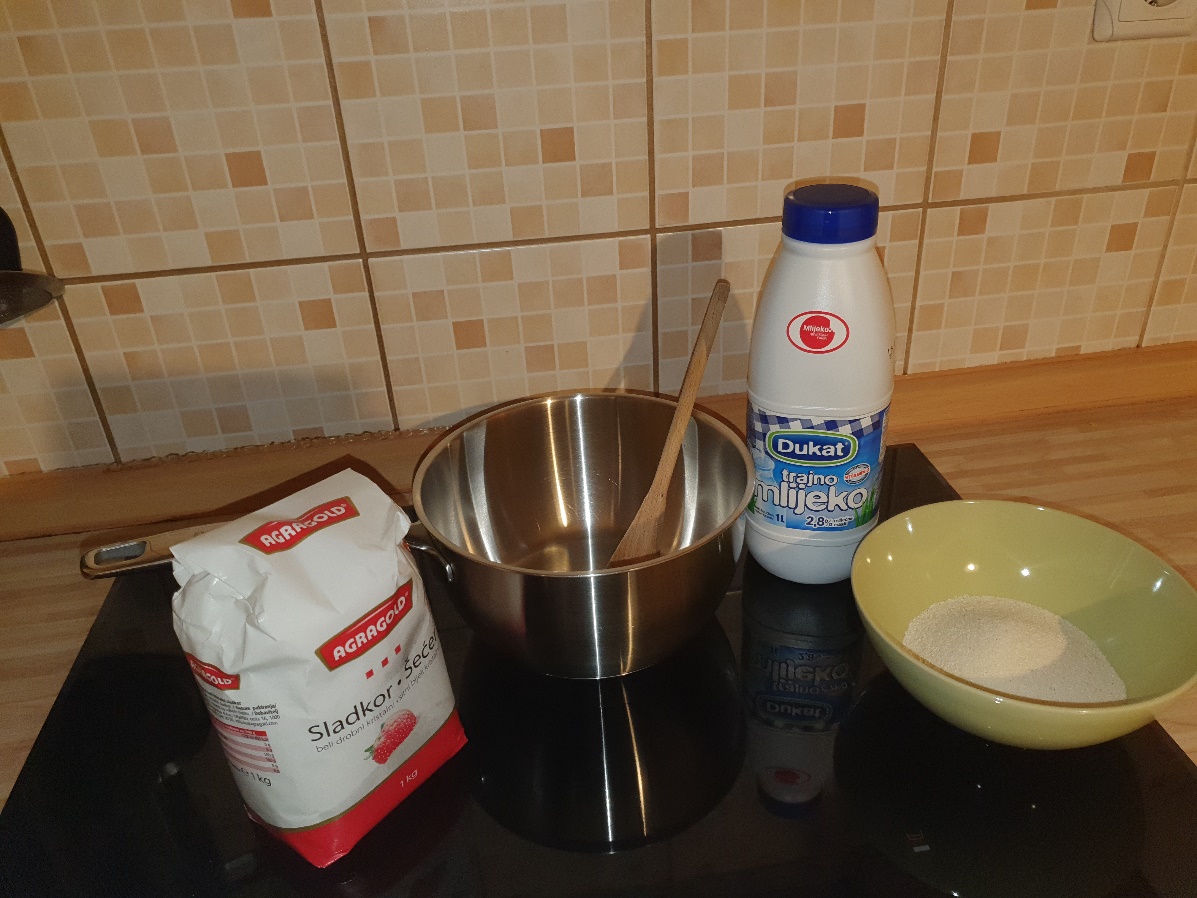 pšenična krupicamlijekošećer, kakaoposuda za kuhanje, kuhača